24 de agosto de 2016SGF-2790-2016 - CIRCULAR EXTERNAA LAS ENTIDADES SUPERVISADAS POR LA SUPERINTENDENCIA GENERAL DE ENTIDADES FINANCIERASEl Superintendente General de Entidades Financieras,Considerando que:Es necesario realizar trabajos de mantenimiento en el sistema eléctrico del edificio donde se ubica la SUGEF.Los trabajos se estarán realizando el día sábado 03 de setiembre 2016.La disponibilidad de los sistemas de información de la SUGEF, incluyendo los sistemas CIC y  SICVECA, se verán afectados.Dispone:Los sistemas de información estarán fuera de servicio desde las 5:00 a.m. hasta las 10:00 p.m. del 03 de setiembre del 2016.Para consultas pueden comunicarse con el señor Osvaldo Sánchez Chaves,  al teléfono 2243-4020, si requieren ser informados una vez que los sistemas estén disponibles, pueden enviar al correo sanchezco@bccr.fi.cr,  el nombre del contacto y correo electrónico.Atentamente,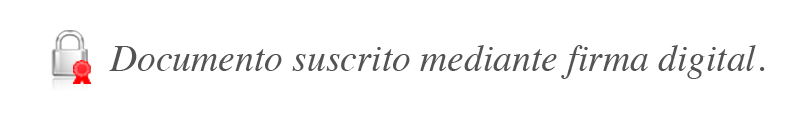 Javier Cascante ElizondoSuperintendente	JCE/OSCH